ДОСТУПНАЯ СРЕДАЗагородный просп., д. 38, лит Б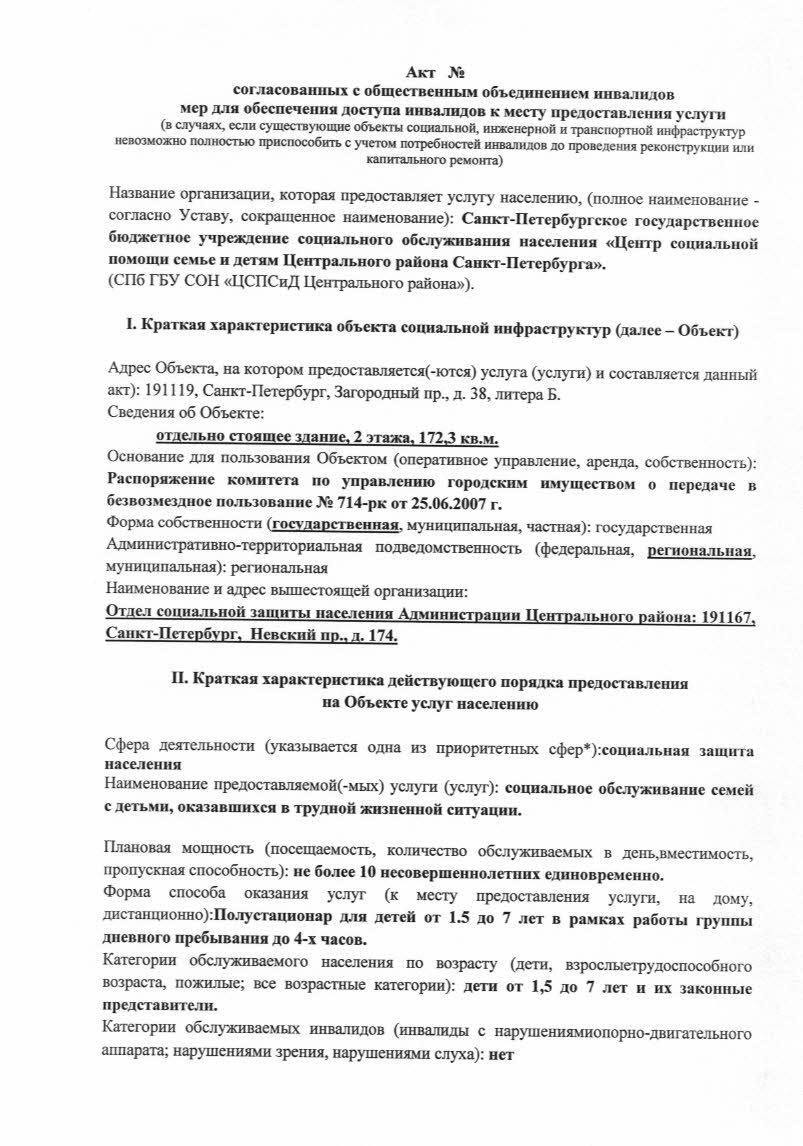 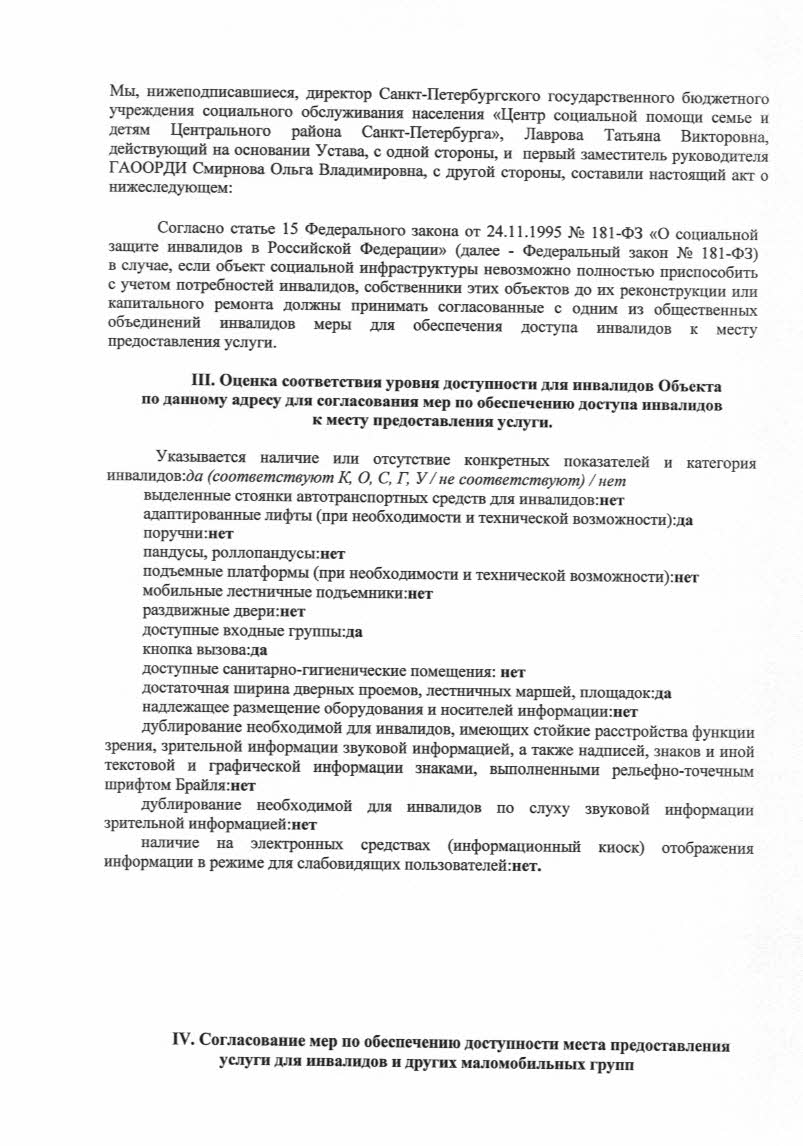 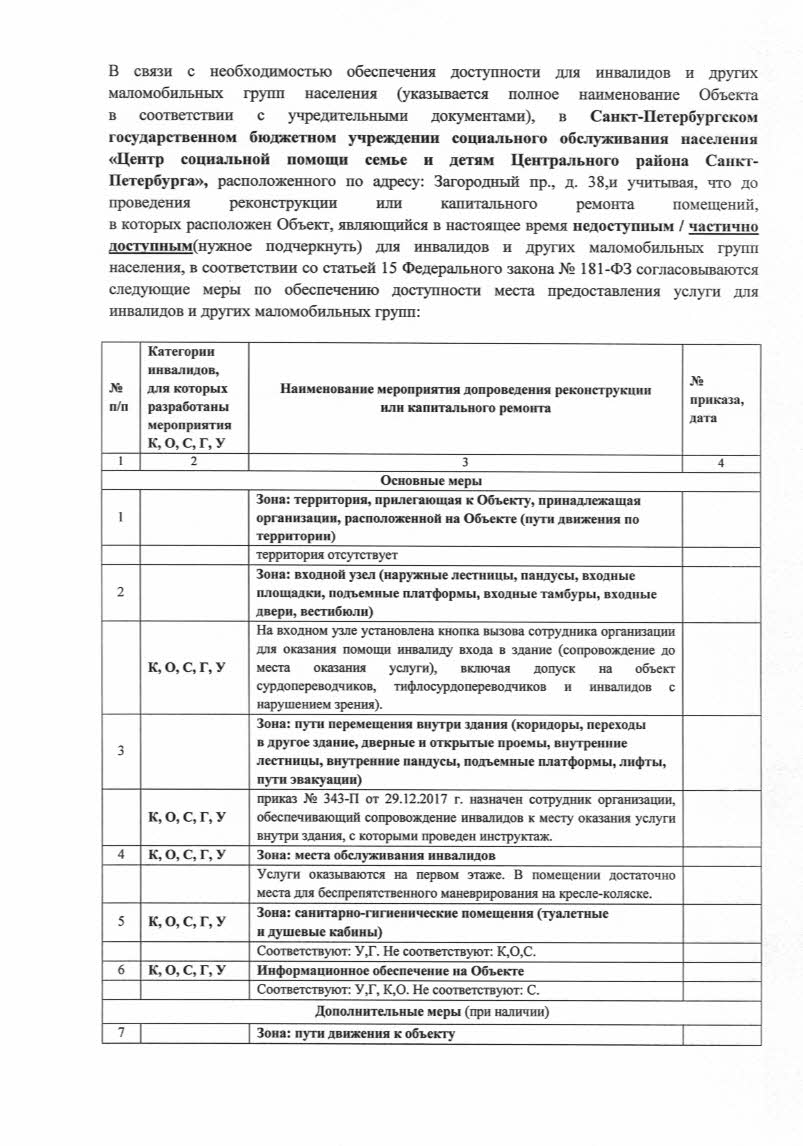 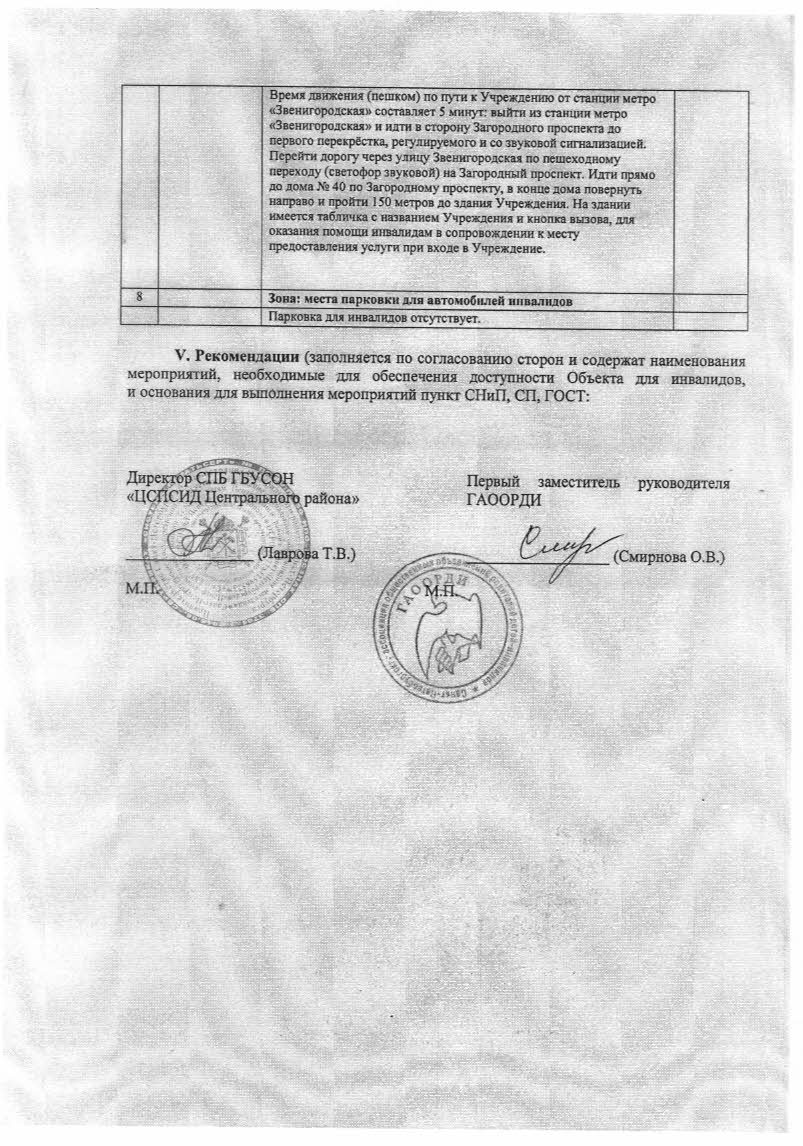 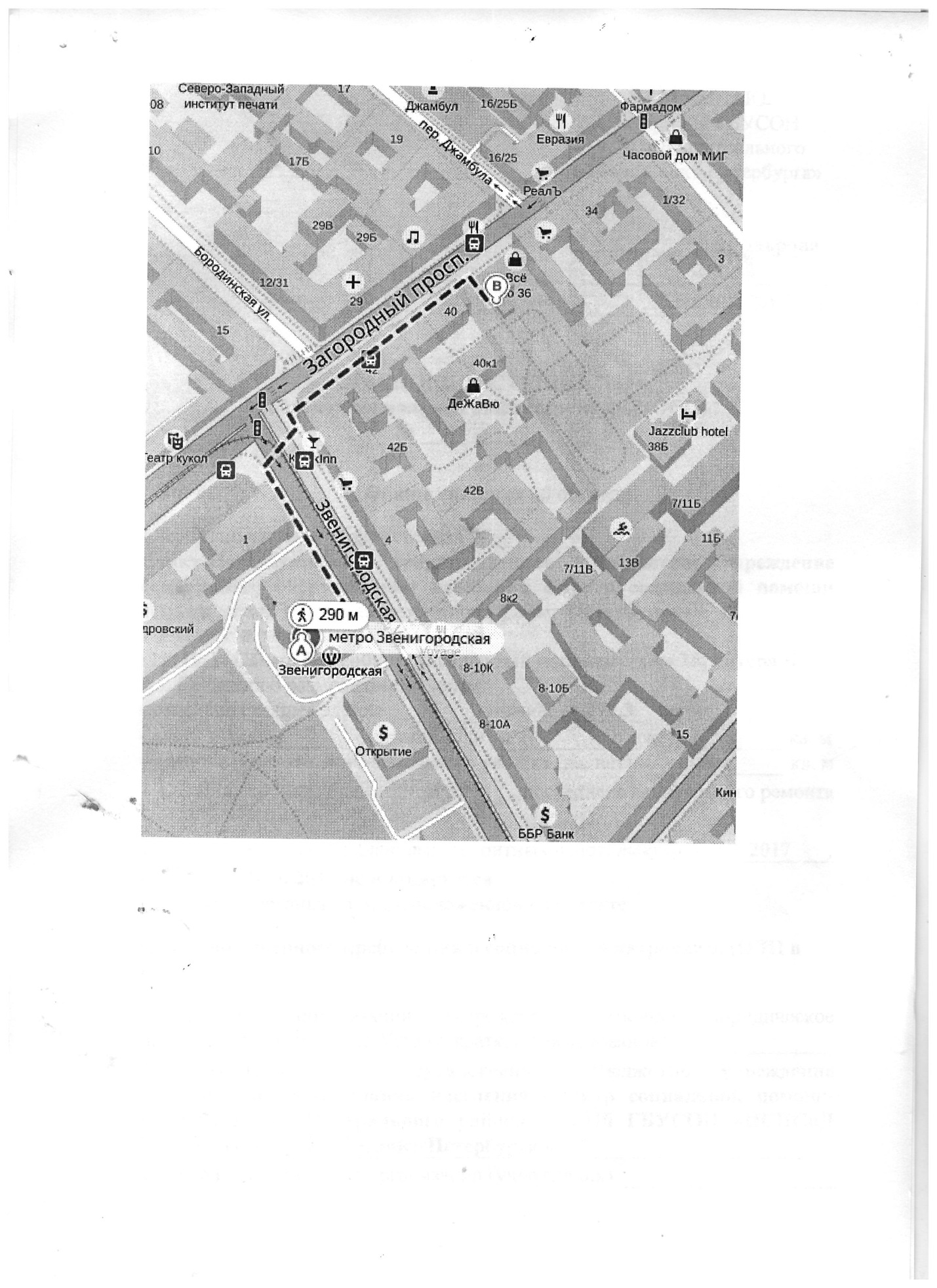 ул. Звенигородская, д. 30 а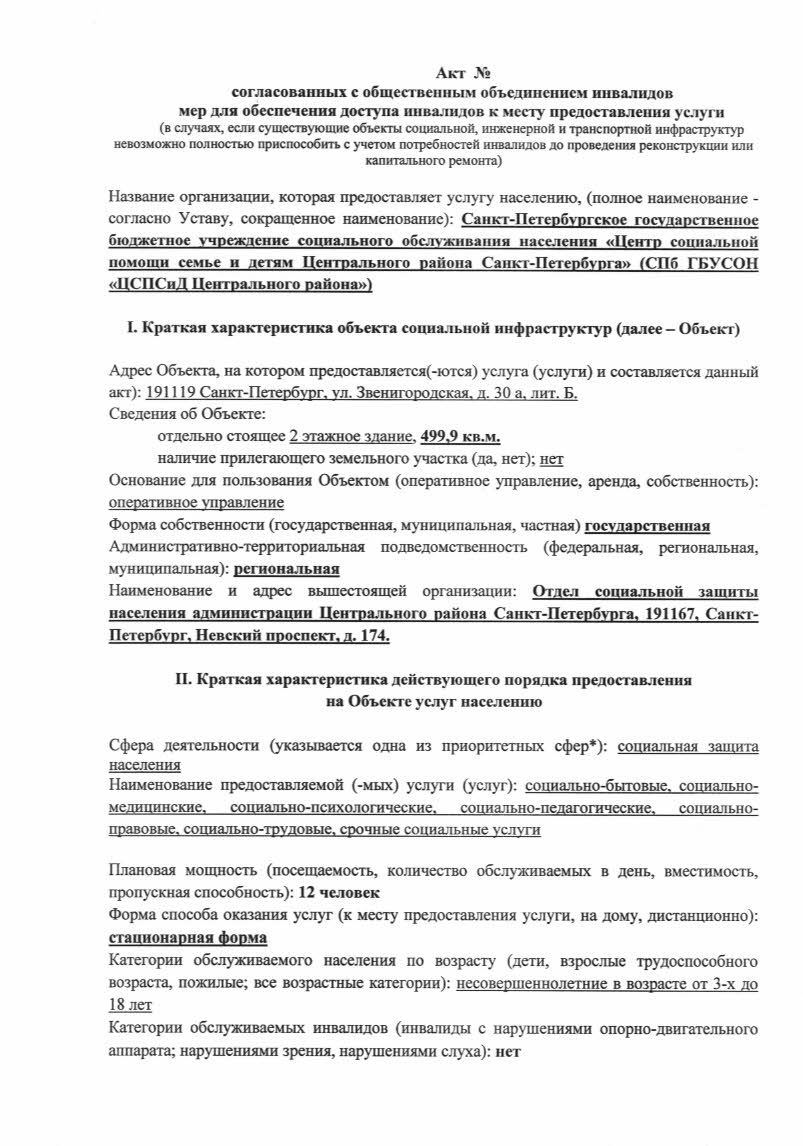 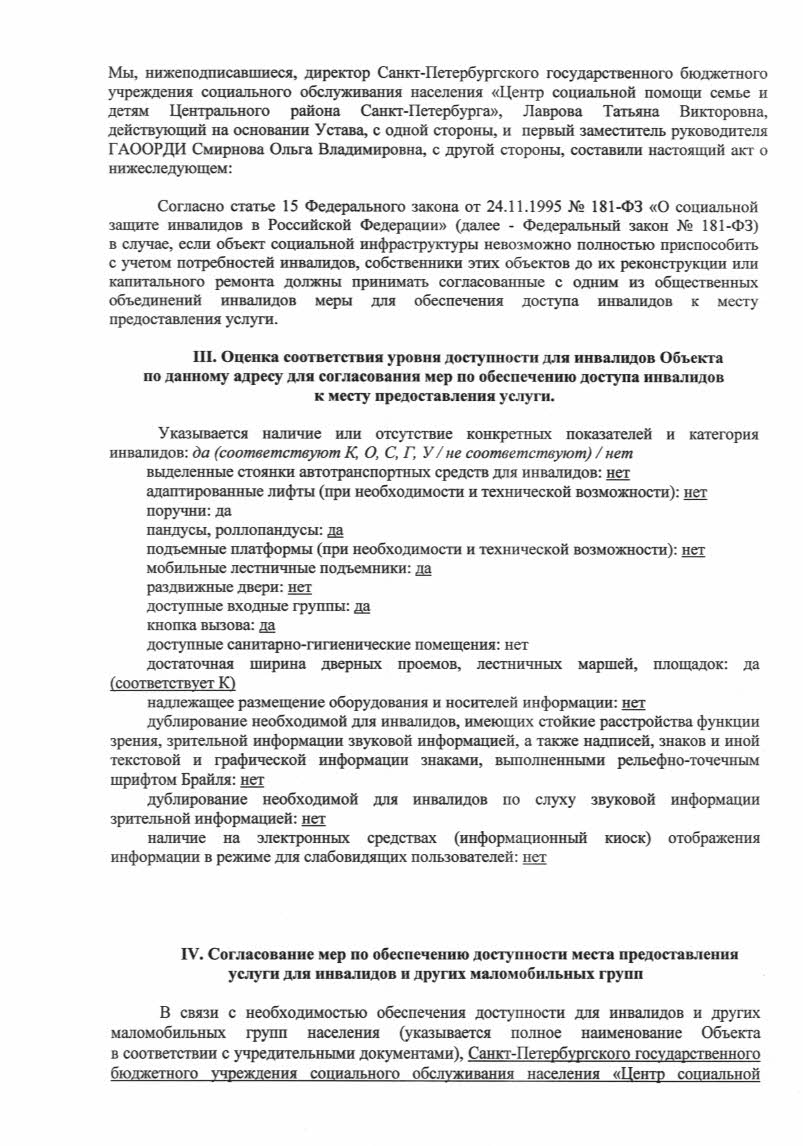 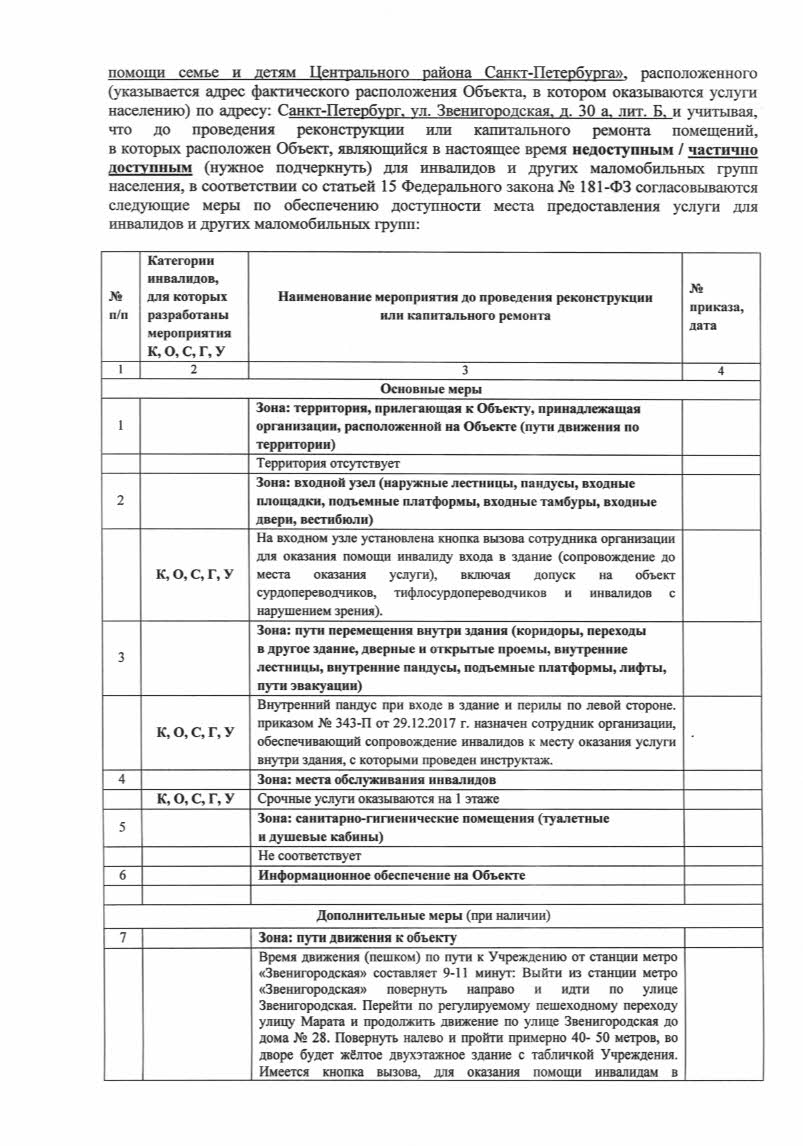 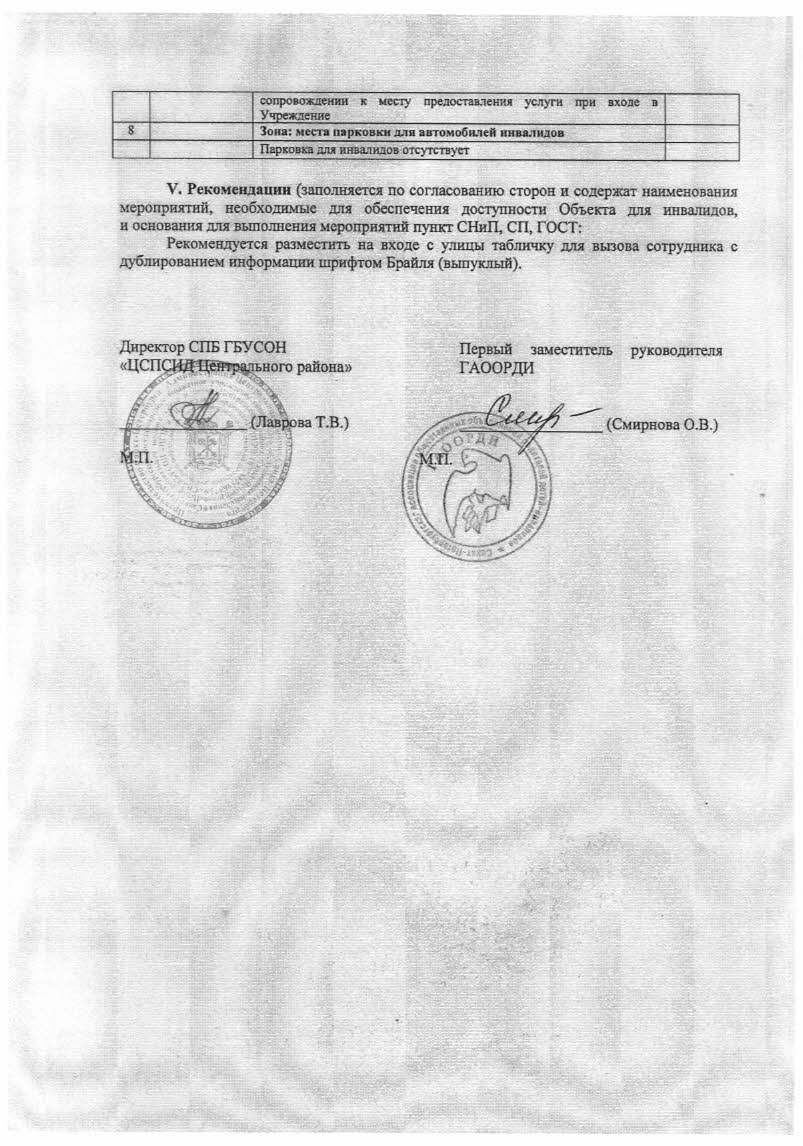 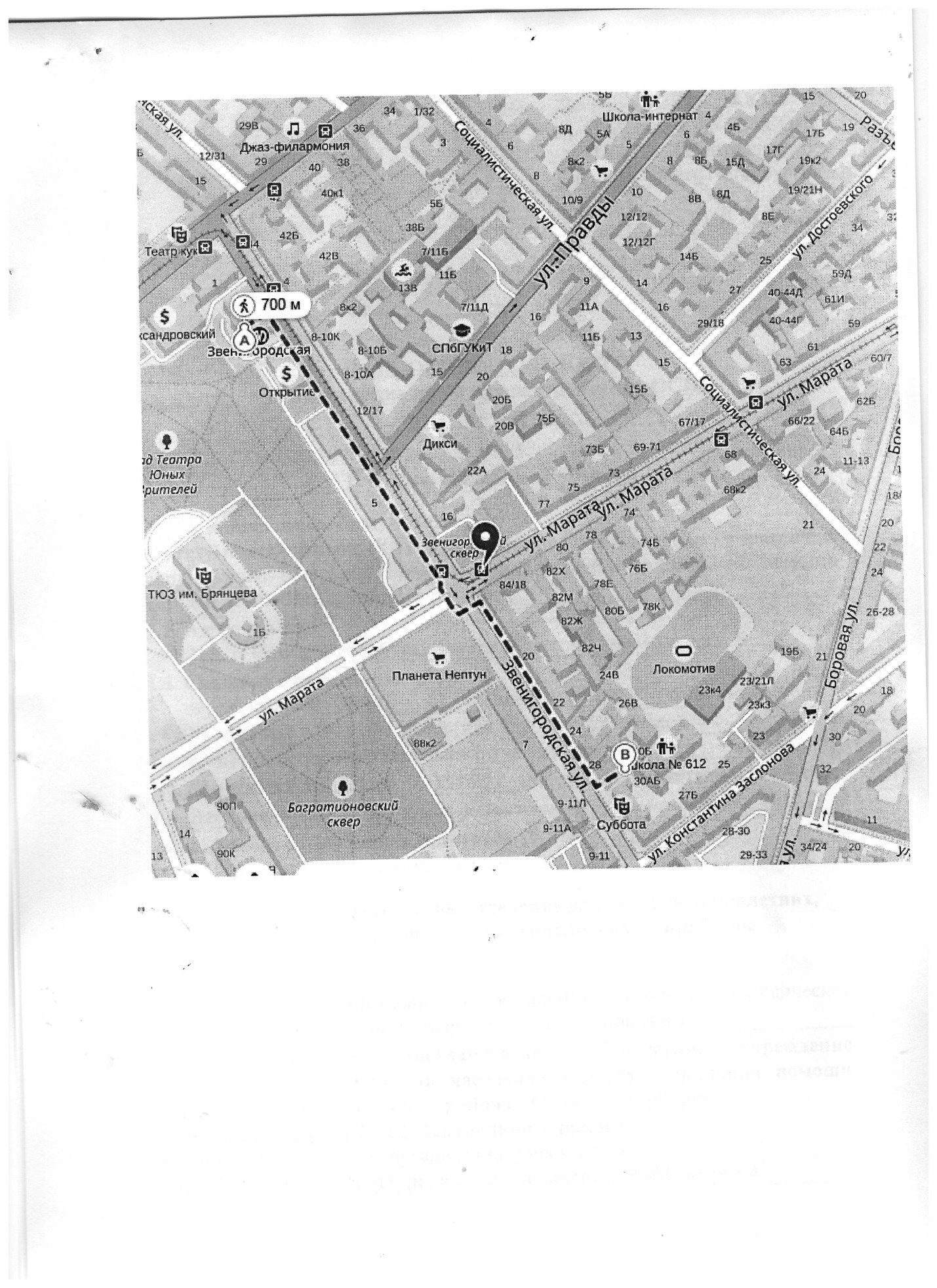 Мучной пер., д. 3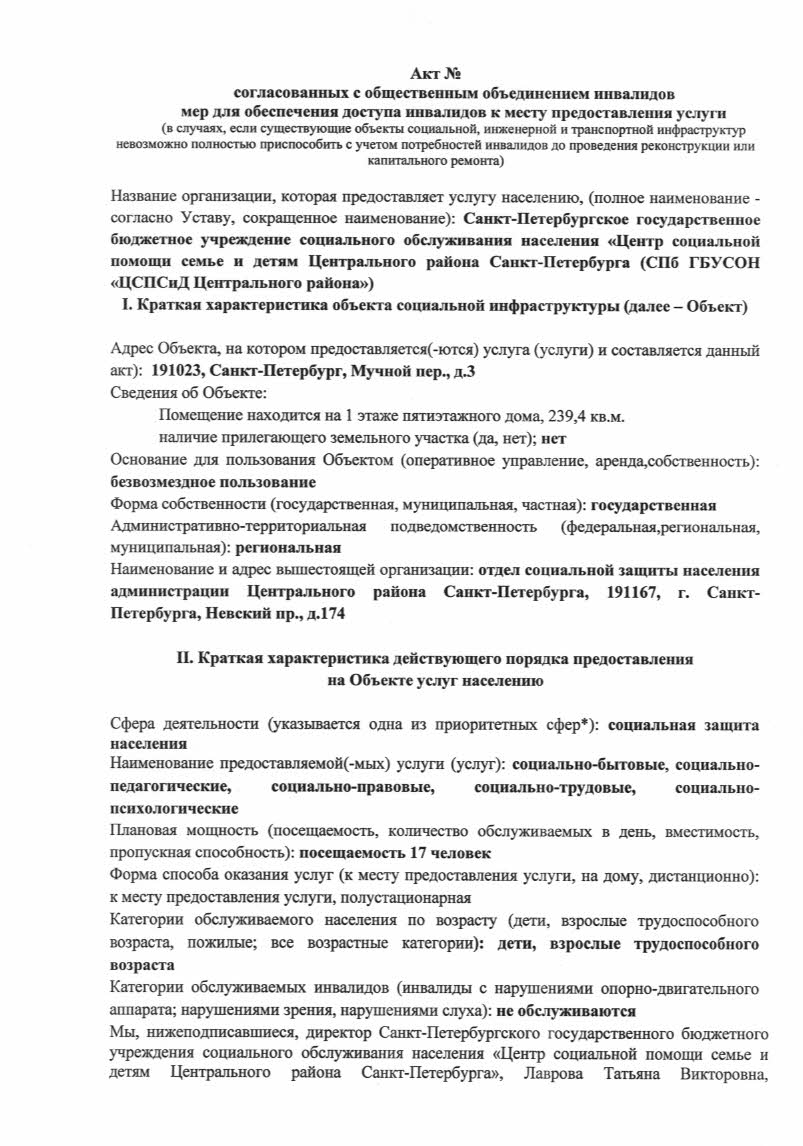 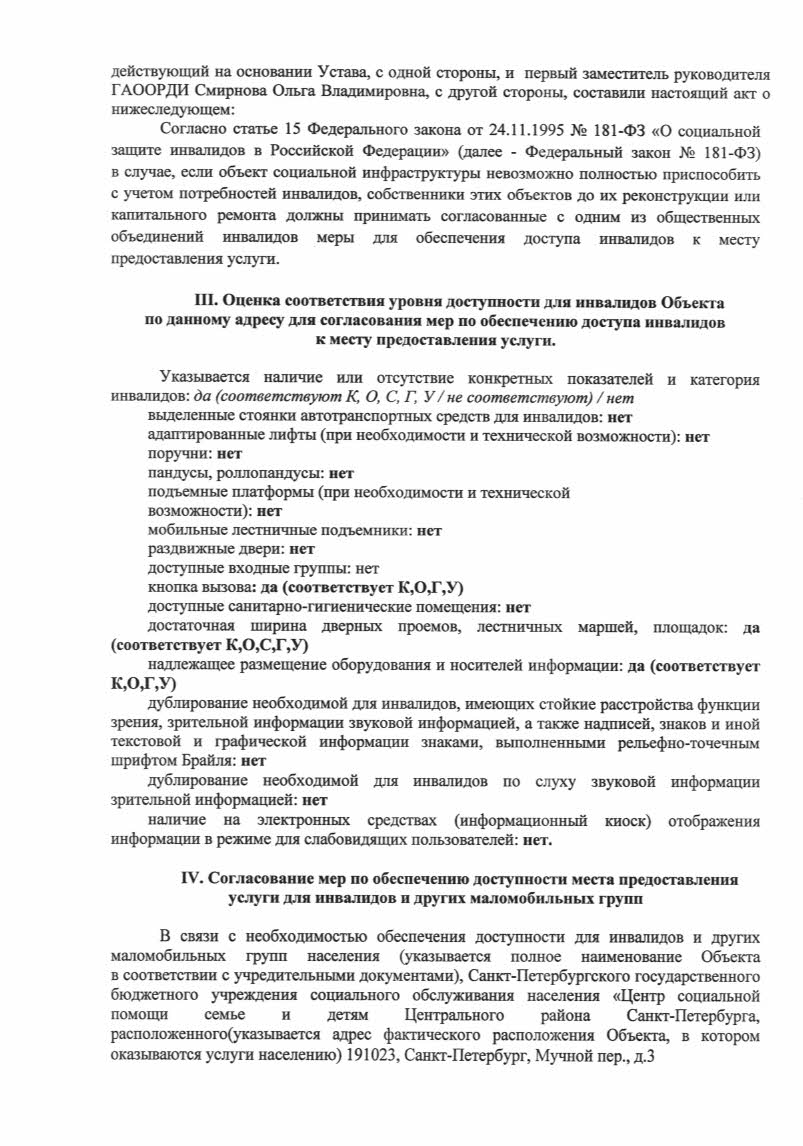 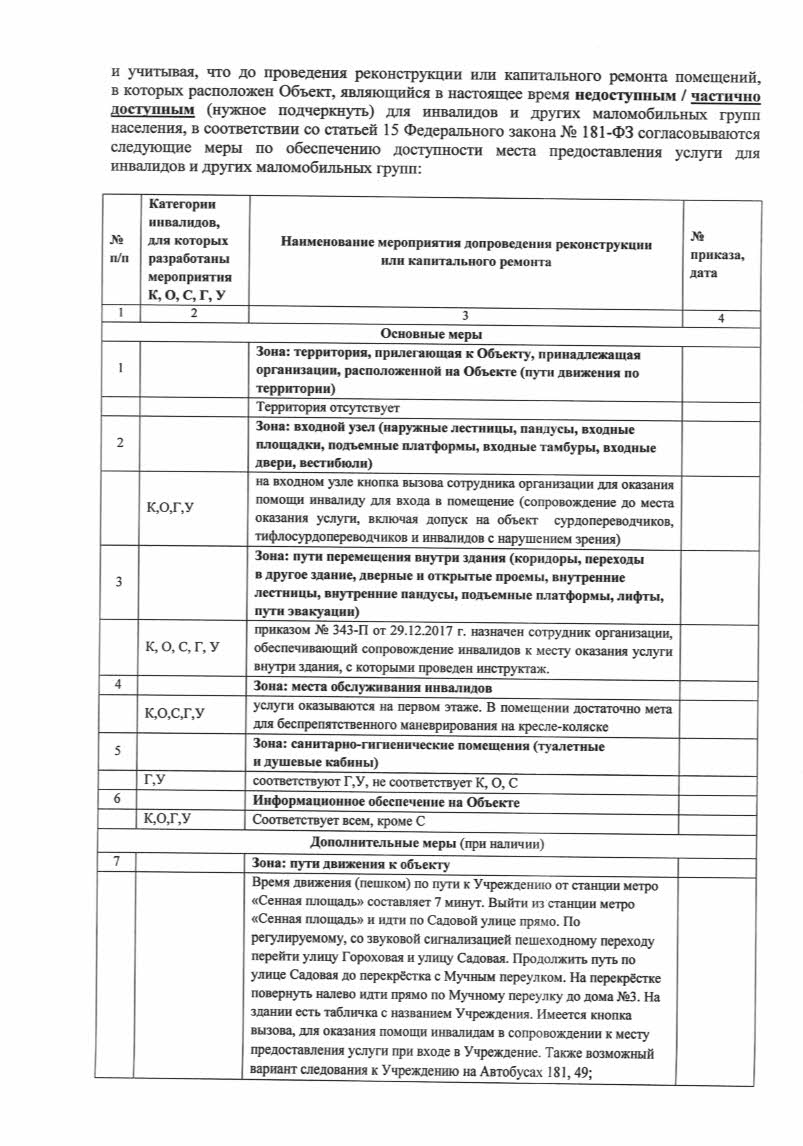 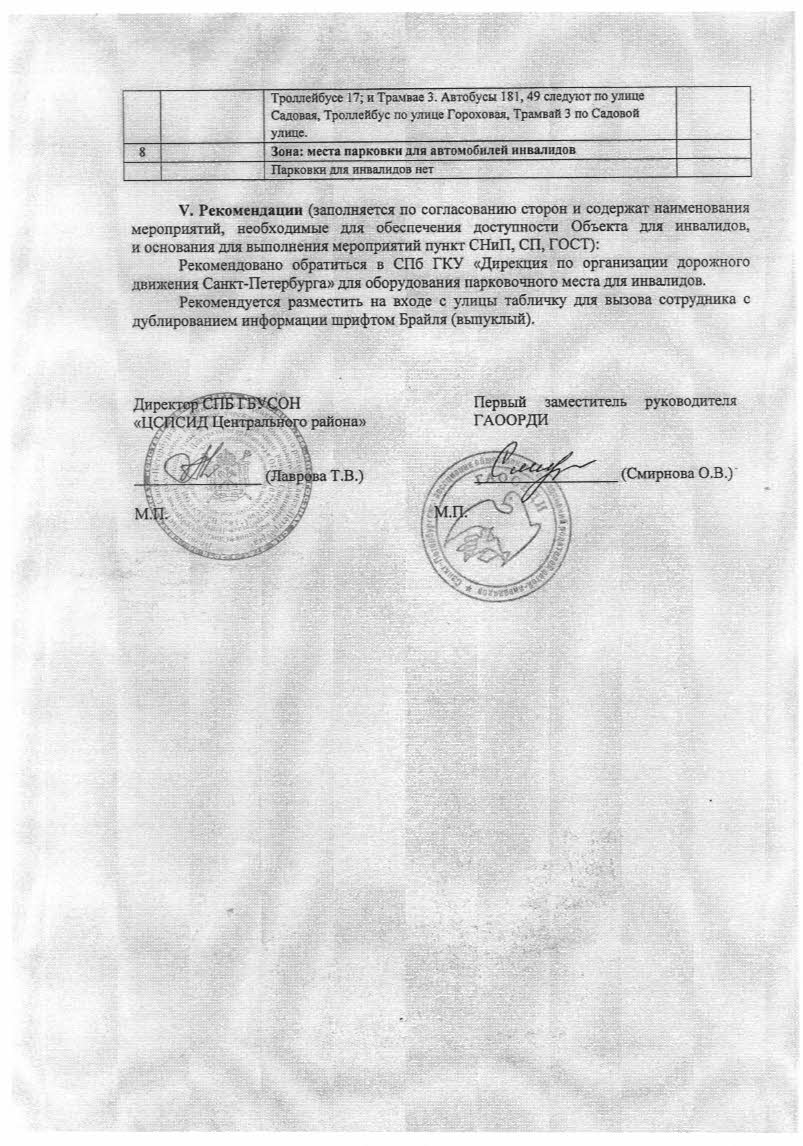 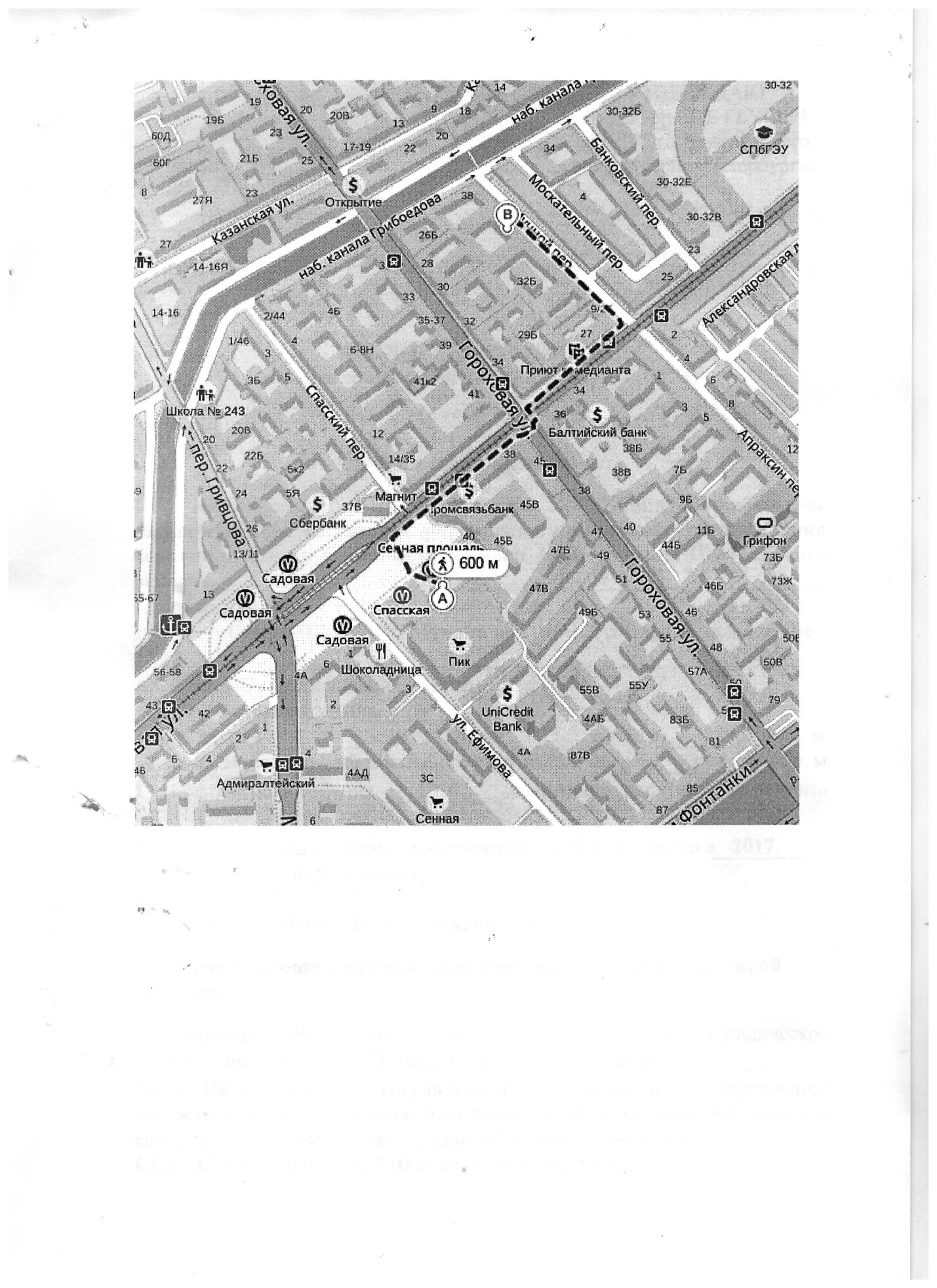 наб. Воскресенская, д. 28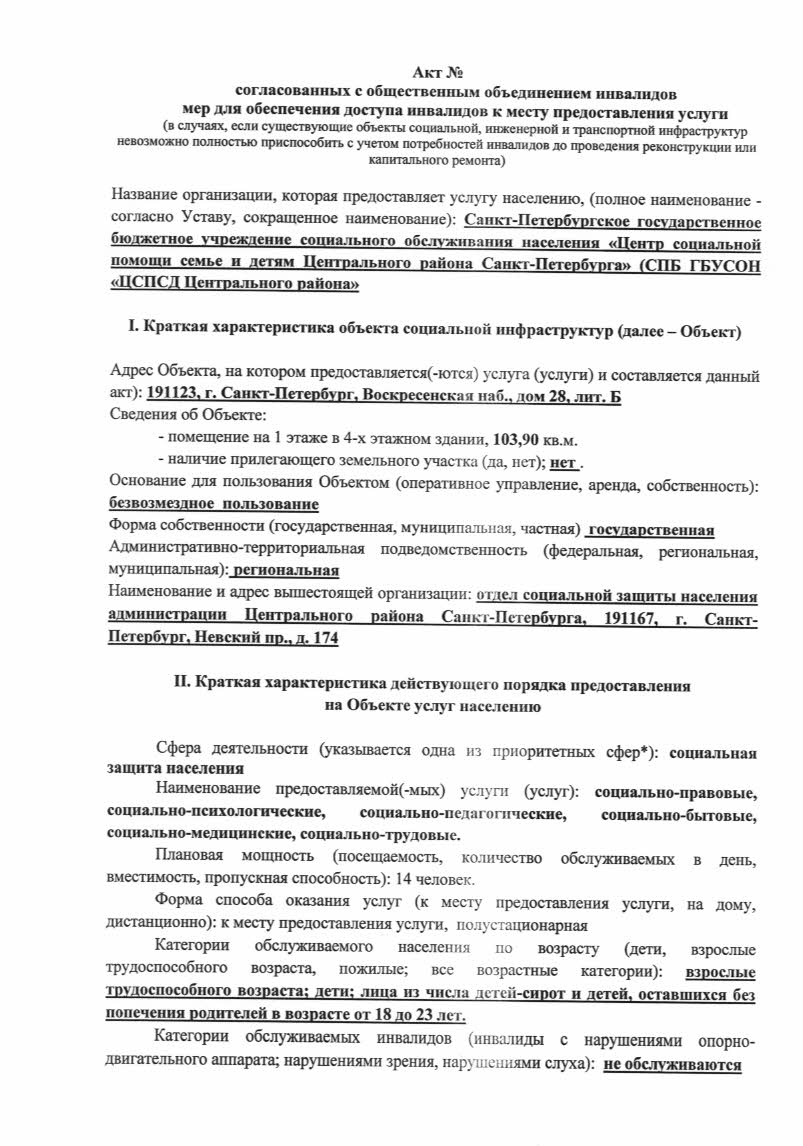 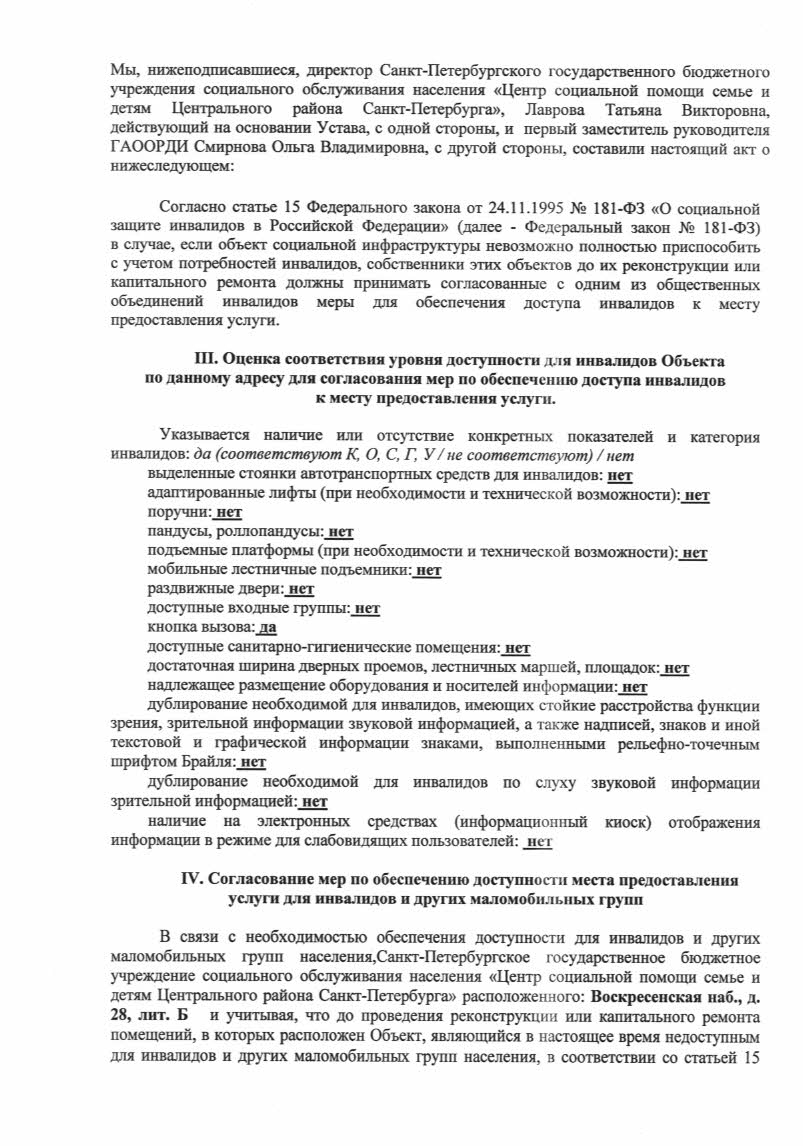 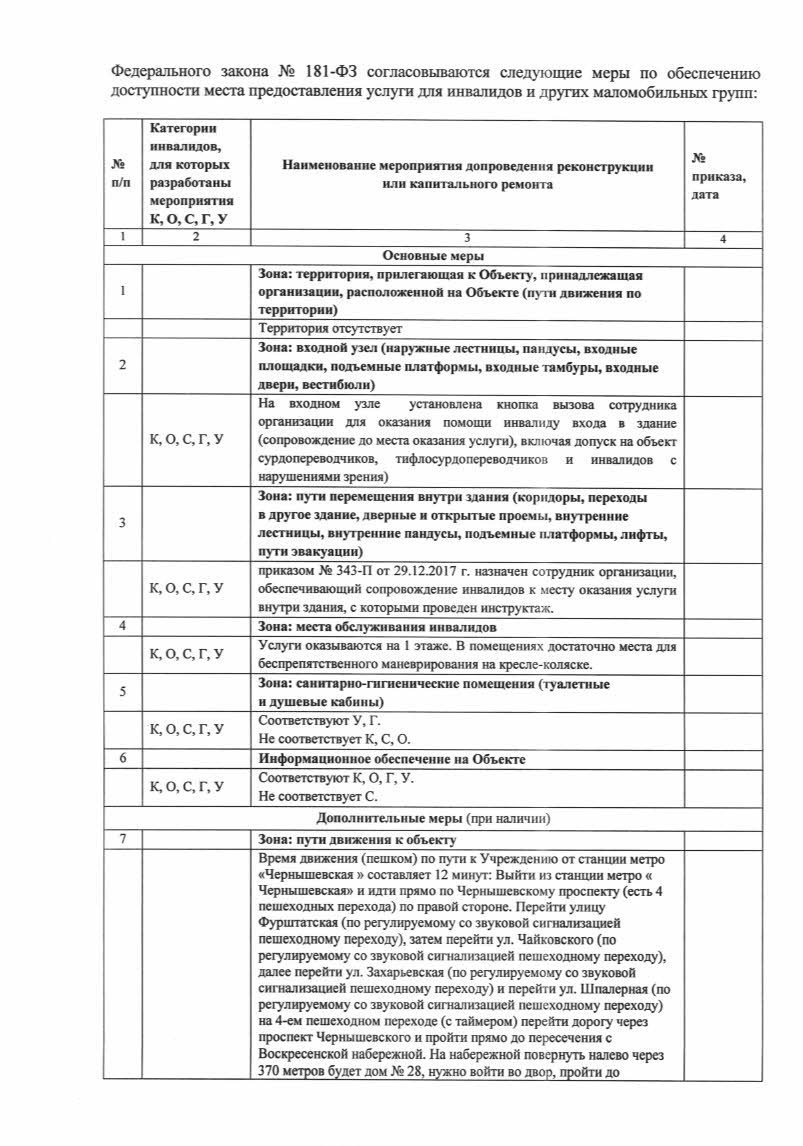 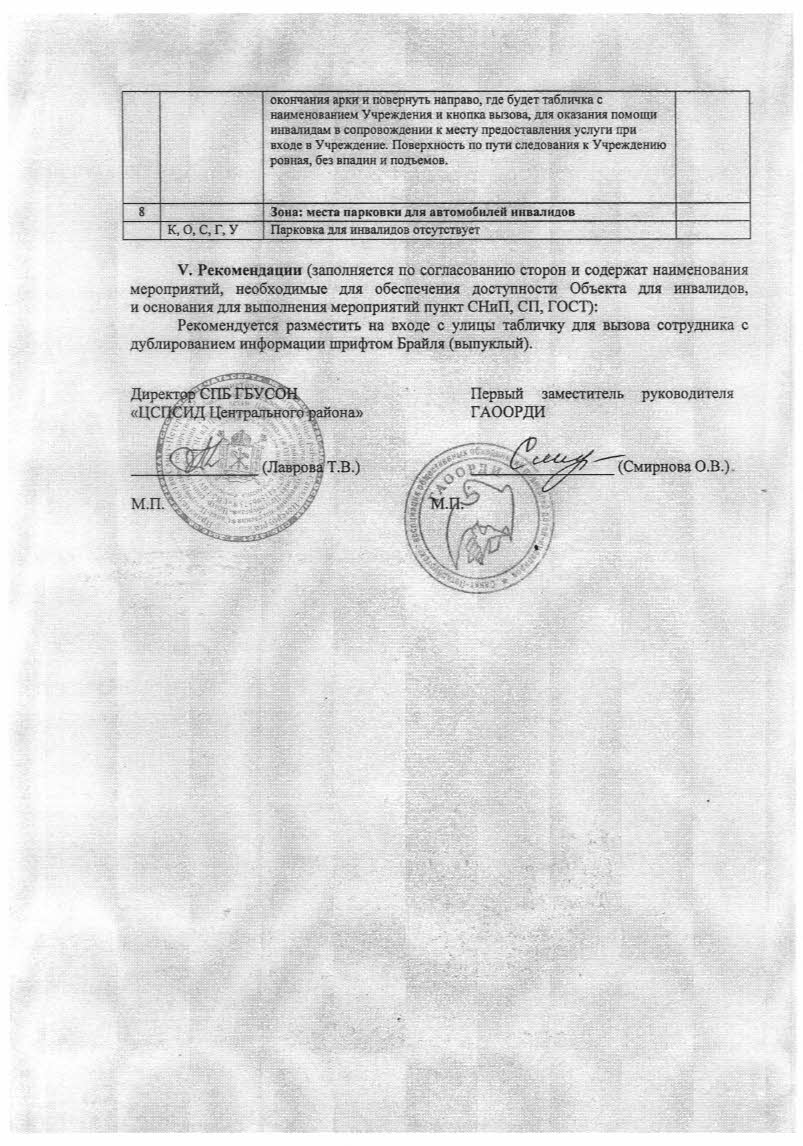 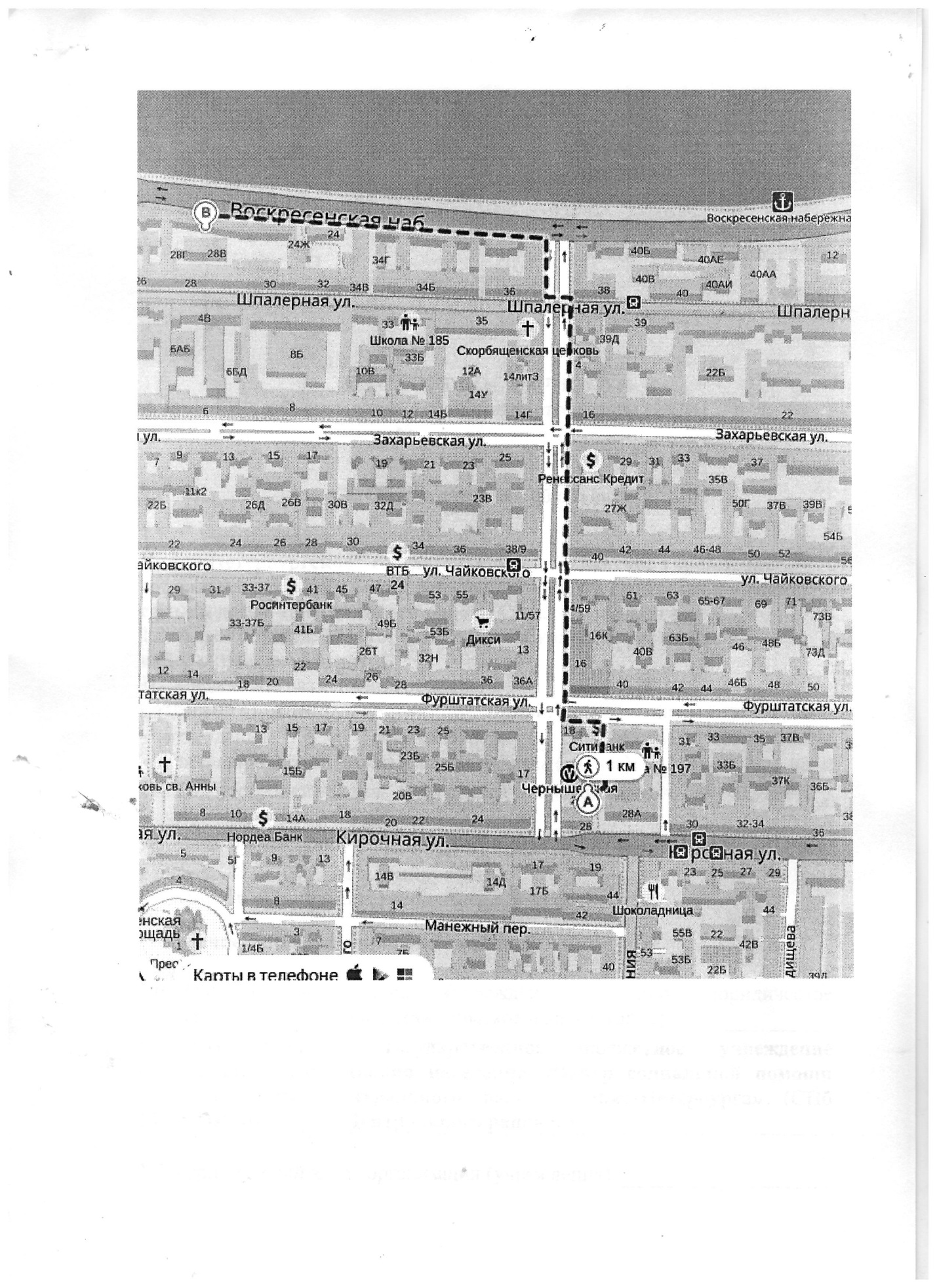 ул. 4-ая Советская, д. 31-33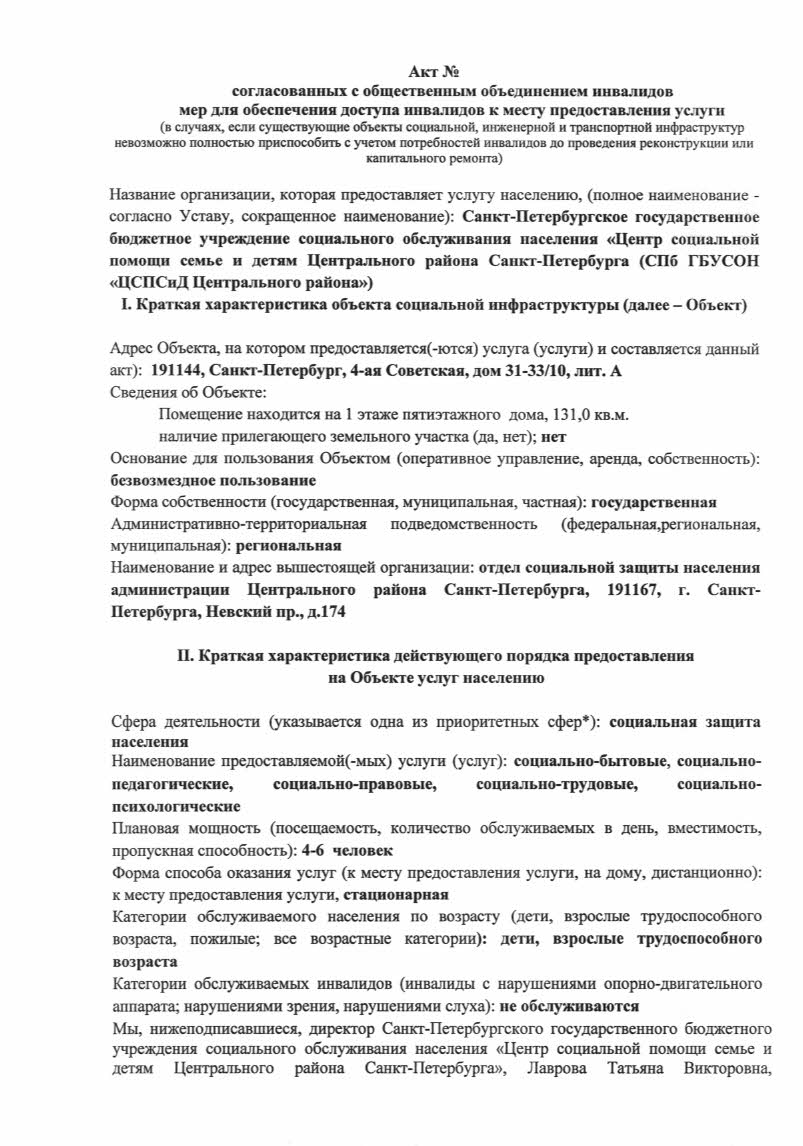 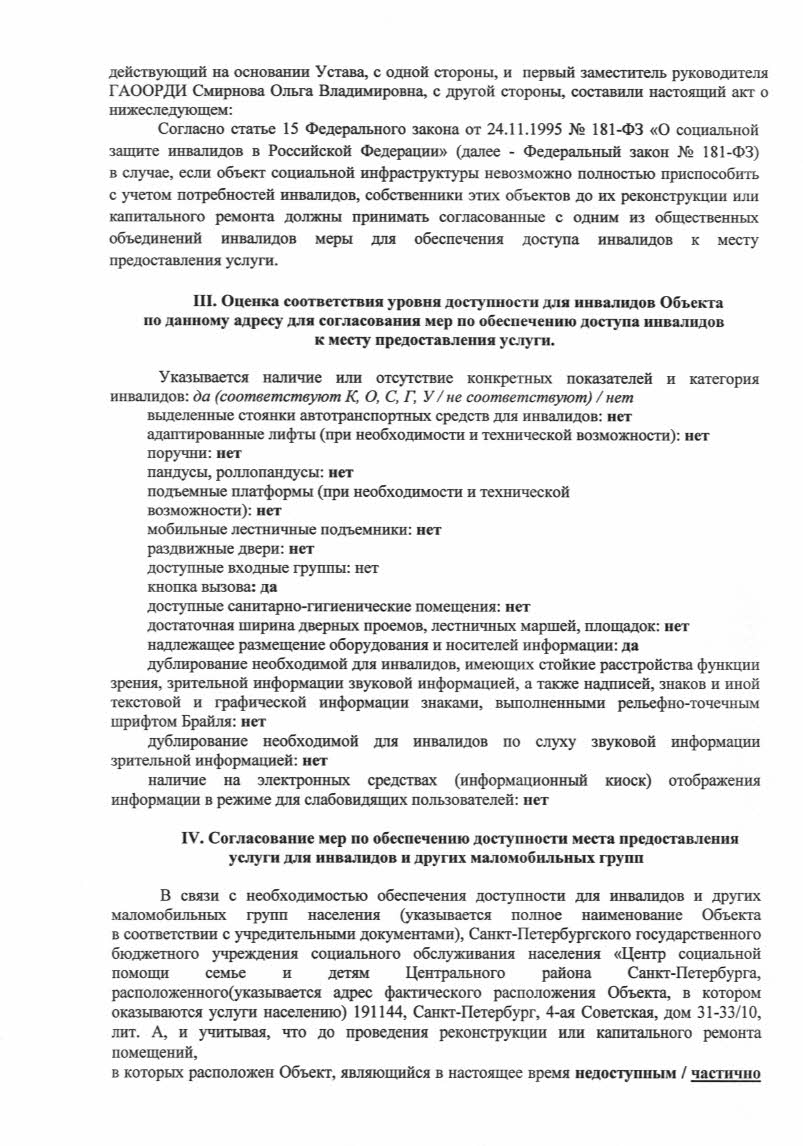 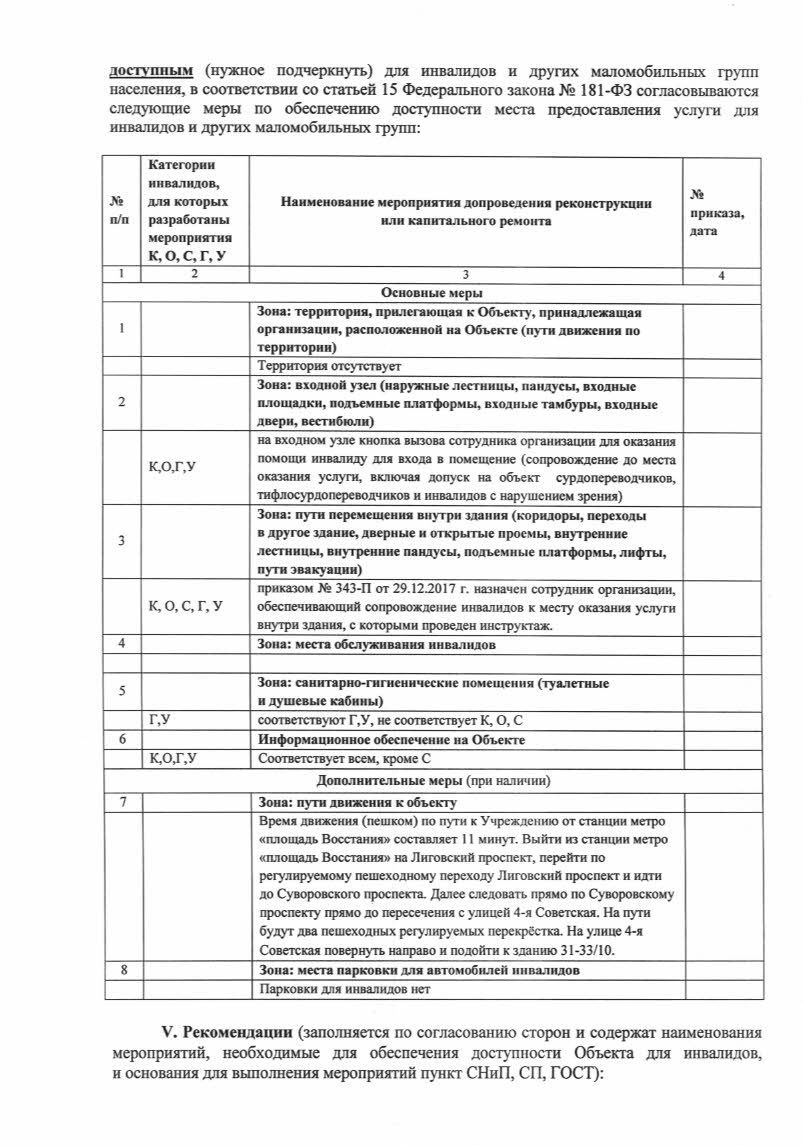 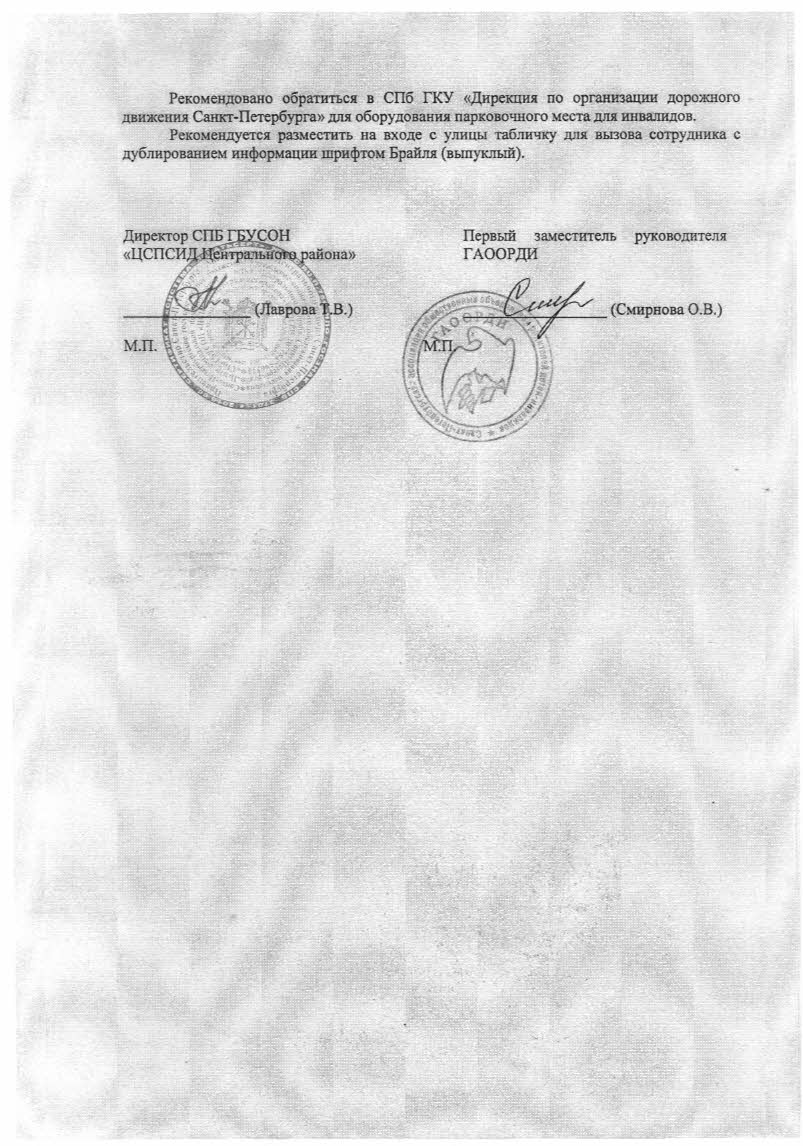 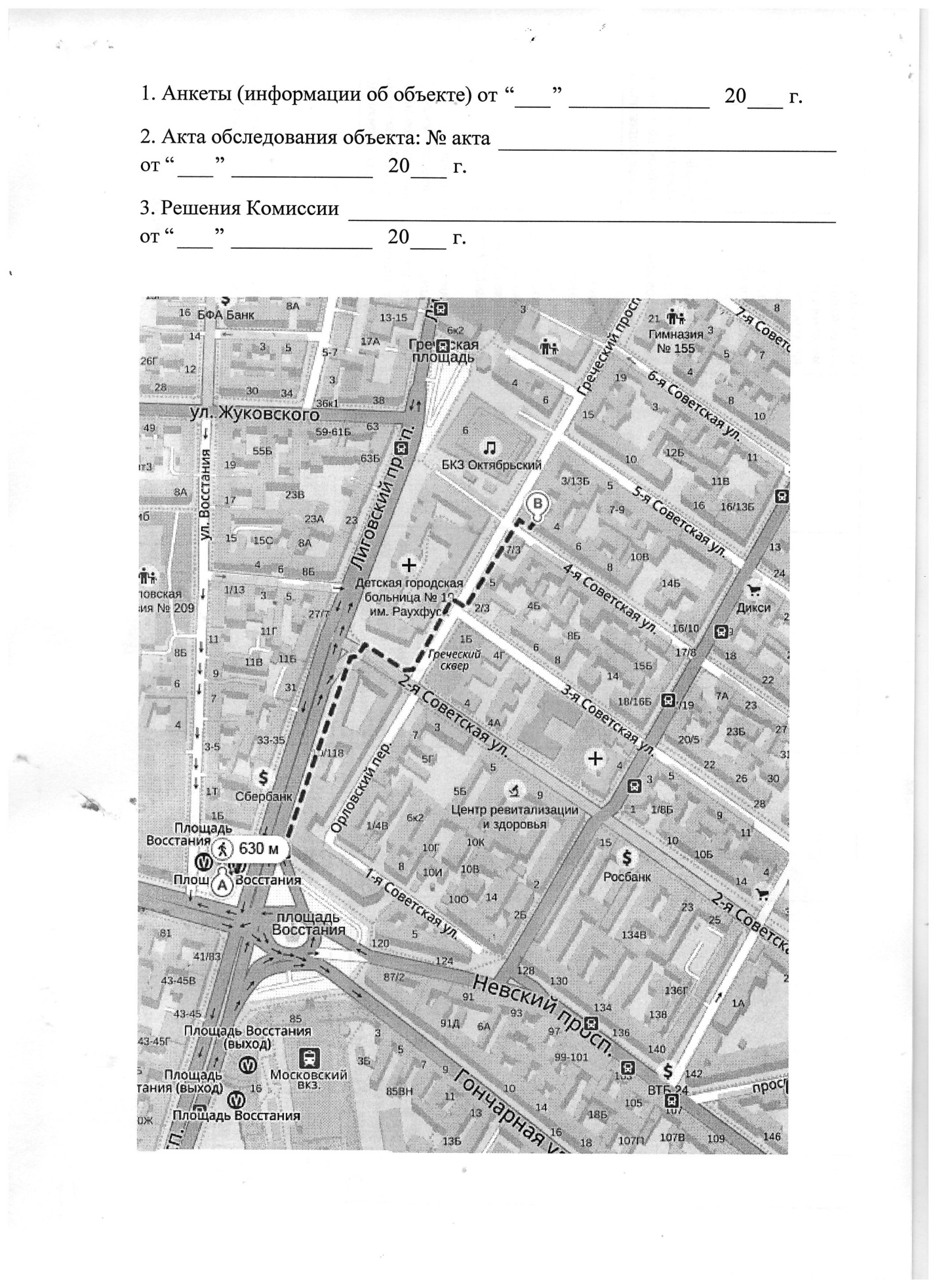 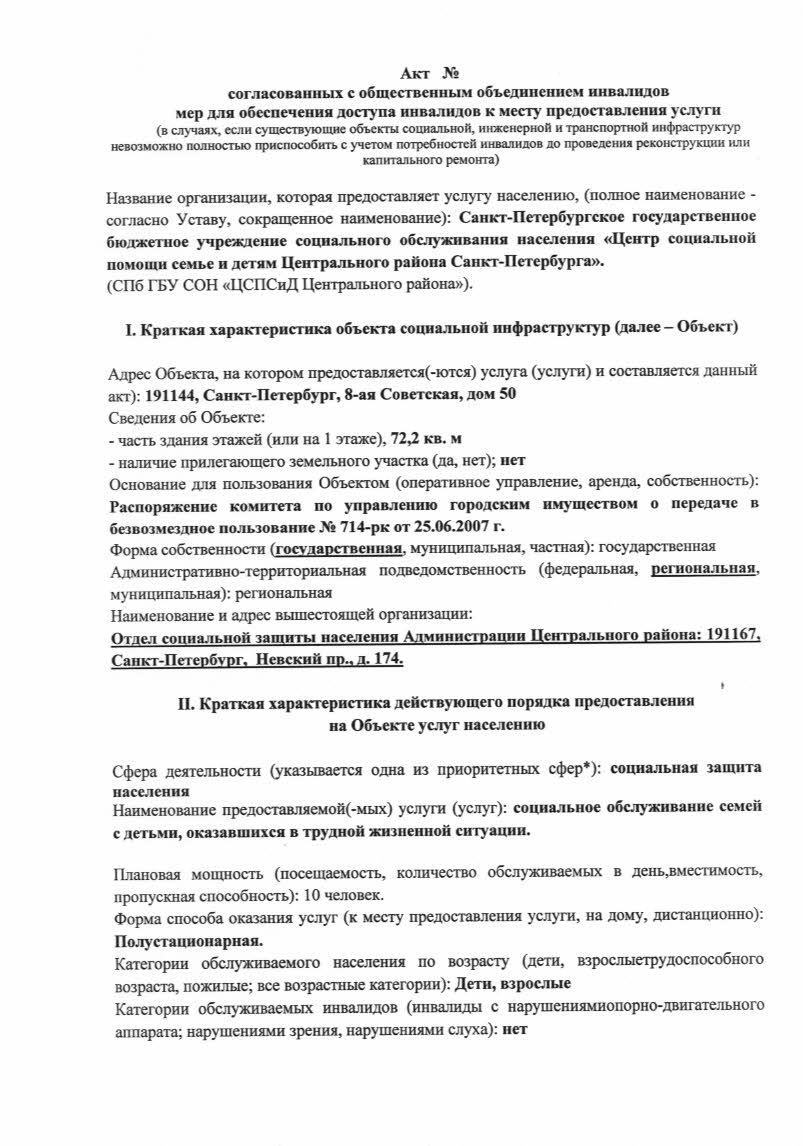 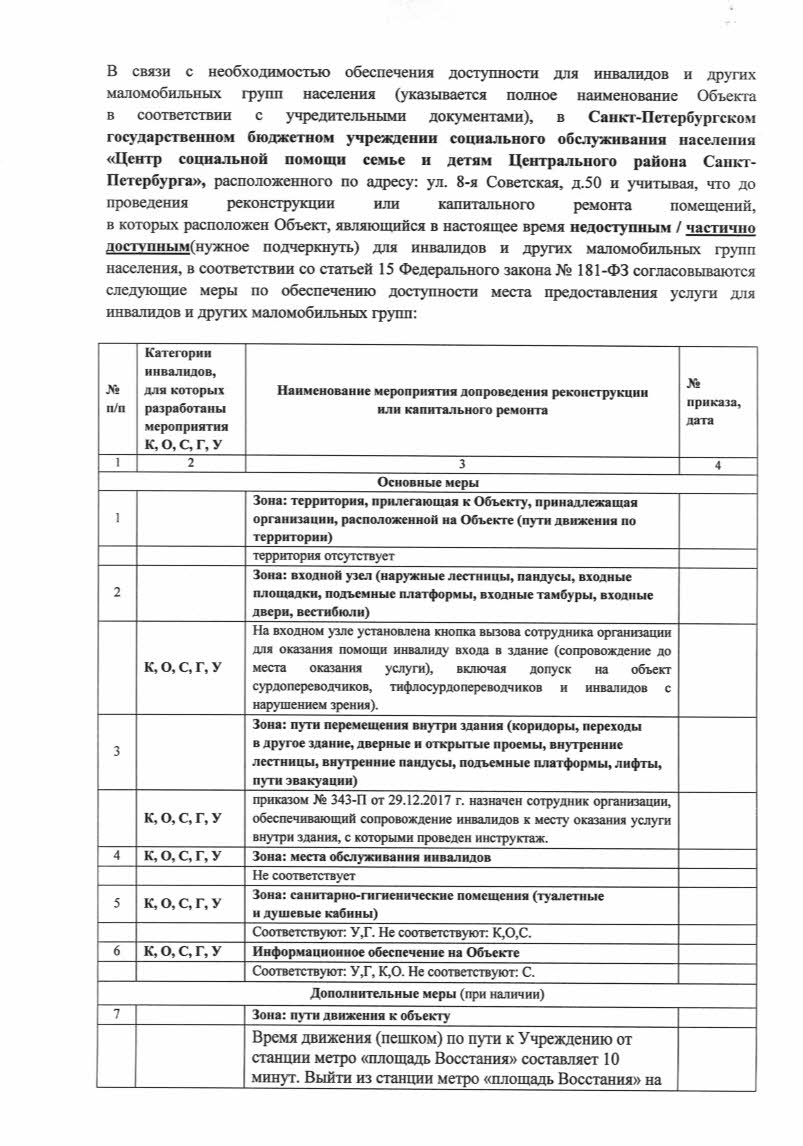 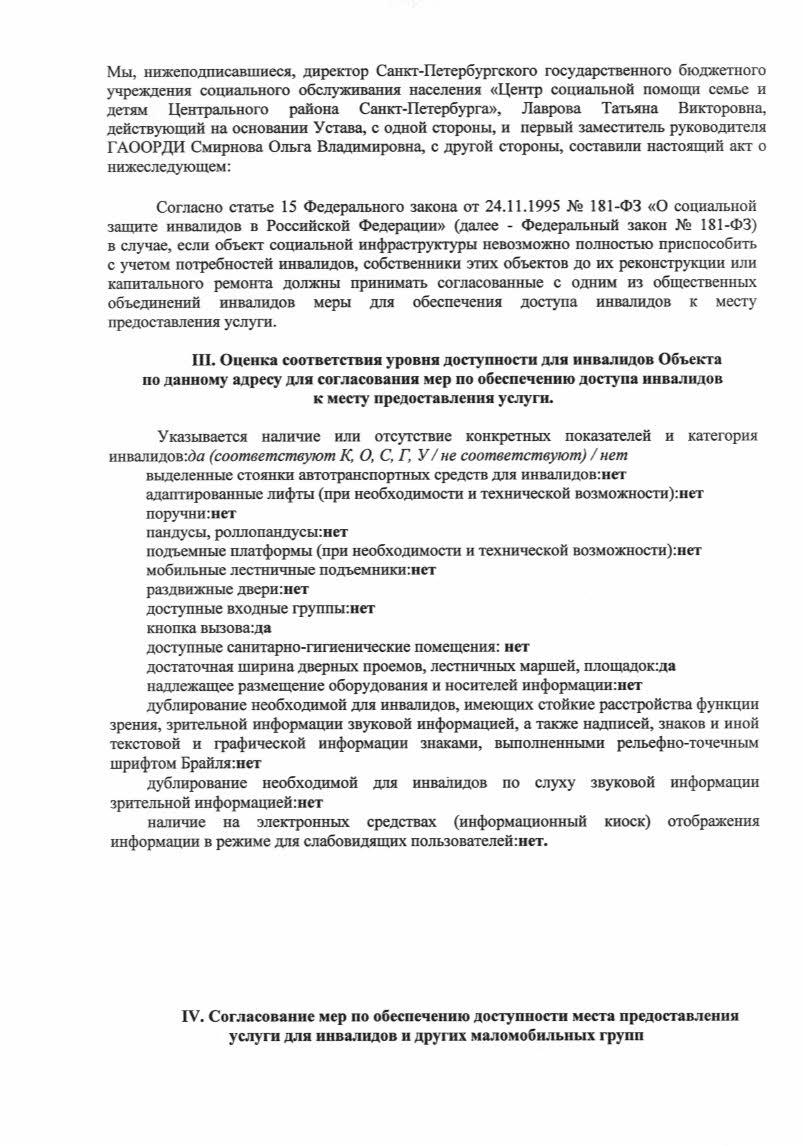 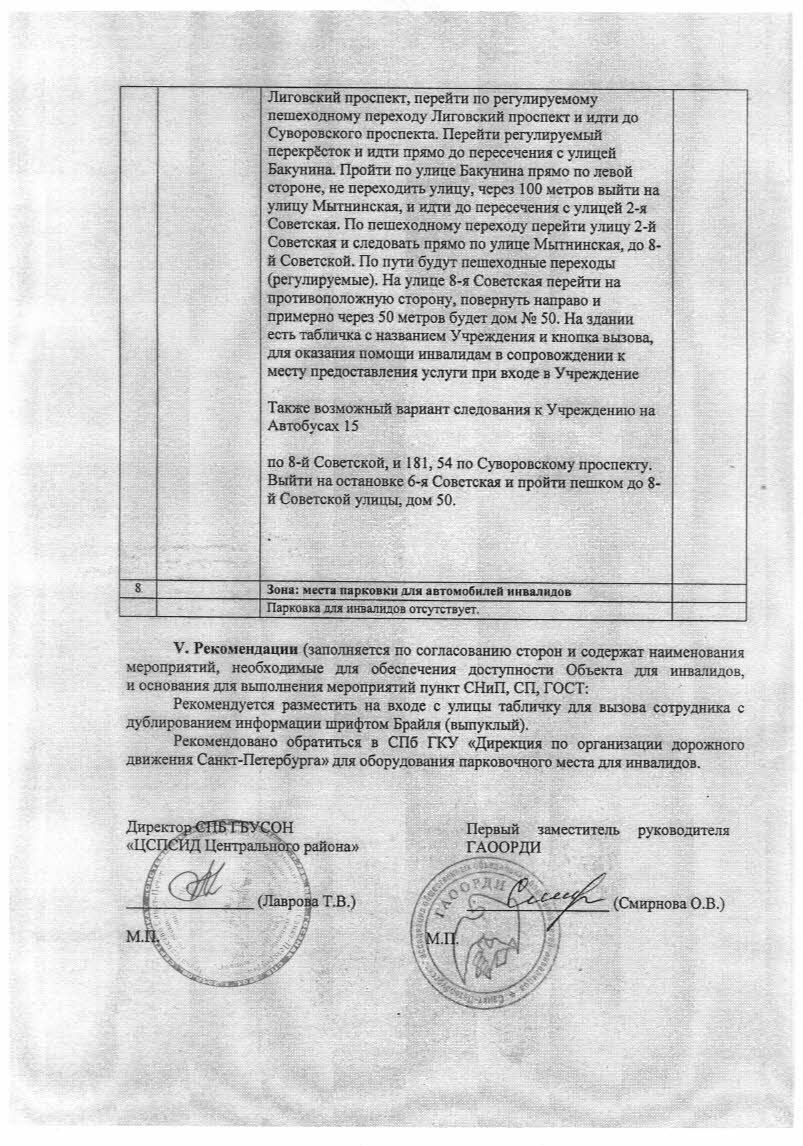 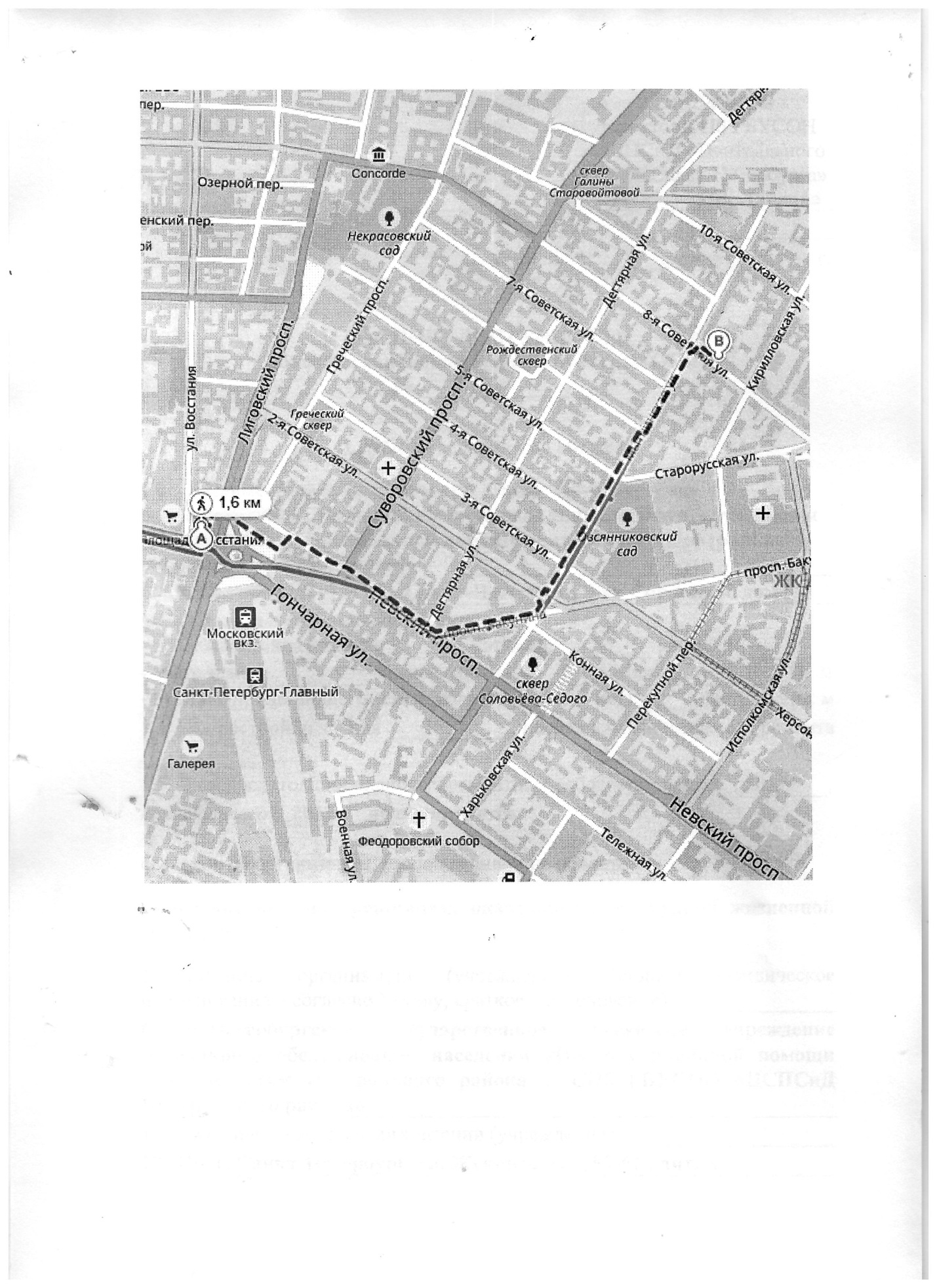 